!!! Ответы вносите в выделенные ячейкиТЕМА 1.Строение и функции ядра клетки. Нуклеиновых кислот. Уровни укладки ДНК в хромосому. Строение метафазных хромосом. Кариотип человека и методы его изучения. Геном человека.ТЕМА 2.Размножение как основное свойство живого. Размножение на клеточном уровне. Жизненный цикл клетки, характеристика периодов, регуляция. Процессы репликации и репарации в ходе жизненного цикла. Понятие апоптоза. Митоз, мейоз, амитоз.ТЕМА 3.Биосинтез белка как результат реализации генетической информации. Генетический код и его характеристики. Тонкая структура гена: моно- и полицистронная модели строения гена. Этапы синтеза белка: транскрипция, трансляция.  Регуляция экспрессии генов у про- и эукариот.ТЕМА 4.Наследственность как основное свойство живого. Закономерности наследования: законы Г.Менделя и Т.Моргана.  Взаимодействия аллельных генов. Генетика пола. Наследование, сцепленное с полом, ограниченное и контролируемое полом.ТЕМА 5.Иммуногенетика. Система группы крови АВО и HLA система как пример множественного аллелизма у человека.  Система резус-фактора и ее значение для человека. Формы взаимодействия неаллельных генов.ТЕМА 6.Изменчивость и ее значение в онтогенезе человека. Фенотипическая и генотипическая изменчивость. Генный, хромосомный и геномный уровни нарушения генетического аппарата.ТЕМА 7.Генные болезни как результат мутационной изменчивости.Хромосомные болезни как результат геномных мутаций и хромосомных аберраций.  Методы изучения наследственности у человека.ТЕМА 8.ЭпигенетикаСамостоятельная контрольная работаВАРИАНТ 1по дисциплине «Генетика человека» по специальности 37.05.01 Клиническая психологияФорма обучения: очная, с использованием дистанционных технологийСамостоятельная контрольная работаВАРИАНТ 1по дисциплине «Генетика человека» по специальности 37.05.01 Клиническая психологияФорма обучения: очная, с использованием дистанционных технологийСамостоятельная контрольная работаВАРИАНТ 1по дисциплине «Генетика человека» по специальности 37.05.01 Клиническая психологияФорма обучения: очная, с использованием дистанционных технологийНомер группы: 11-1 кпип (укажите номер своей группы)Номер группы: 11-1 кпип (укажите номер своей группы)Номер группы: 11-1 кпип (укажите номер своей группы)ФамилияИмяОтчествоРоспись студентаРоспись студента2020-2021 уч.год2020-2021 уч.год2020-2021 уч.год№ВОПРОСМесто для Вашего ответа.! Ответы записываются «от руки» и должны быть четко на поставленные вопросыМесто для Вашего ответа.! Ответы записываются «от руки» и должны быть четко на поставленные вопросы1Зарисуйте дезоксирибонуклеотид, в состав которого входит аденин.Укажите названия всех указанных компонентов2Перечислите в правильной последовательности уровни упаковки ДНК в хромосому.3Какая структура  обозначена стрелочкой и каковы её функцииКакая структура  обозначена стрелочкой и каковы её функции4В соматической клетке кабана 36 хромосом. Сколько аутосом и сколько половых хромосом содержит зрелая яйцеклетка данного животного. Ответ поясните В соматической клетке кабана 36 хромосом. Сколько аутосом и сколько половых хромосом содержит зрелая яйцеклетка данного животного. Ответ поясните В соматической клетке кабана 36 хромосом. Сколько аутосом и сколько половых хромосом содержит зрелая яйцеклетка данного животного. Ответ поясните 4Место для ответа на вопрос №5Место для ответа на вопрос №5Место для ответа на вопрос №5№ВОПРОСВОПРОСМесто для Вашего ответа.! Ответы записываются «от руки» и должны быть четко на поставленные вопросы1Трутни пчел имеют гаплоидный набор хромосом. Как называется вид размножения, за счет которого они образуются и в чем его особенность?Трутни пчел имеют гаплоидный набор хромосом. Как называется вид размножения, за счет которого они образуются и в чем его особенность?2Как называется процесс, изображенный на схеме?Как называется процесс, изображенный на схеме?2Какая стадия обозначена цифрой 2?Какая стадия обозначена цифрой 2?2В чем основное значение этой стадии?В чем основное значение этой стадии?3Что изображено на рисунке? 3Что обозначено знаком «?» 3Значение структуры, обозначенной «?».4Определите число хромосом и молекул ДНК (хроматид) в конце анафазы первого мейоза  у человека, учитывая нормальный кариотип. Ответ поясните.Определите число хромосом и молекул ДНК (хроматид) в конце анафазы первого мейоза  у человека, учитывая нормальный кариотип. Ответ поясните.Определите число хромосом и молекул ДНК (хроматид) в конце анафазы первого мейоза  у человека, учитывая нормальный кариотип. Ответ поясните.4Место для ответа на вопрос №5Место для ответа на вопрос №5Место для ответа на вопрос №5№ВОПРОСМесто для Вашего ответа.! Ответы записываются «от руки» и должны быть четко на поставленные вопросыМесто для Вашего ответа.! Ответы записываются «от руки» и должны быть четко на поставленные вопросы1И триплет ЦУУ, и ЦУА, и ЦУЦ и ЦУГ кодируют аминокислоту лейцин. Какое свойство генетического кода демонстрирует данный пример?И триплет ЦУУ, и ЦУА, и ЦУЦ и ЦУГ кодируют аминокислоту лейцин. Какое свойство генетического кода демонстрирует данный пример?2У ретровирусов осуществляется процесс «переписывания информации с РНК-вируса на фрагмент вирусной ДНК». Как называется этот процесс?У ретровирусов осуществляется процесс «переписывания информации с РНК-вируса на фрагмент вирусной ДНК». Как называется этот процесс?3Как называется структура, изображенная на схеме?_____________________Что обозначено цифрой 1?_____________________4Транскрибируемая цепь ДНК имеет следующую последовательность нуклеотидов: ТАЦАТГГГАЦЦЦ. Определите структуру полипептида, закодированную данной цепочкой и антикодоны тРНК, необходимые для ее построения.Транскрибируемая цепь ДНК имеет следующую последовательность нуклеотидов: ТАЦАТГГГАЦЦЦ. Определите структуру полипептида, закодированную данной цепочкой и антикодоны тРНК, необходимые для ее построения.Транскрибируемая цепь ДНК имеет следующую последовательность нуклеотидов: ТАЦАТГГГАЦЦЦ. Определите структуру полипептида, закодированную данной цепочкой и антикодоны тРНК, необходимые для ее построения.4Место для ответа на вопрос №5Место для ответа на вопрос №5Место для ответа на вопрос №5№ВОПРОСМесто для Вашего ответа.! Ответы записываются «от руки» и должны быть четко на поставленные вопросыМесто для Вашего ответа.! Ответы записываются «от руки» и должны быть четко на поставленные вопросы1В законе сцепленного наследования Т.Моргана учитывается один из механизмов рекомбинация генетической информации.Как он называется и когда происходит?В законе сцепленного наследования Т.Моргана учитывается один из механизмов рекомбинация генетической информации.Как он называется и когда происходит?1В законе сцепленного наследования Т.Моргана учитывается один из механизмов рекомбинация генетической информации.Как он называется и когда происходит?В законе сцепленного наследования Т.Моргана учитывается один из механизмов рекомбинация генетической информации.Как он называется и когда происходит?2О каких двух вариантах взаимодействия генов может идти речь, если при скрещивании двух дигетерозигот получено расщепление 9:3:3:1О каких двух вариантах взаимодействия генов может идти речь, если при скрещивании двух дигетерозигот получено расщепление 9:3:3:12О каких двух вариантах взаимодействия генов может идти речь, если при скрещивании двух дигетерозигот получено расщепление 9:3:3:1О каких двух вариантах взаимодействия генов может идти речь, если при скрещивании двух дигетерозигот получено расщепление 9:3:3:13На 16ые сутки внутриутробного развития одна из хромосом человека «инактивируется».О какой хромосоме идет речь?У какого пола он происходит в номе?Гены, каких заболеваний локализованы в этой хромосоме (один пример)?На 16ые сутки внутриутробного развития одна из хромосом человека «инактивируется».О какой хромосоме идет речь?У какого пола он происходит в номе?Гены, каких заболеваний локализованы в этой хромосоме (один пример)?3На 16ые сутки внутриутробного развития одна из хромосом человека «инактивируется».О какой хромосоме идет речь?У какого пола он происходит в номе?Гены, каких заболеваний локализованы в этой хромосоме (один пример)?На 16ые сутки внутриутробного развития одна из хромосом человека «инактивируется».О какой хромосоме идет речь?У какого пола он происходит в номе?Гены, каких заболеваний локализованы в этой хромосоме (один пример)?3На 16ые сутки внутриутробного развития одна из хромосом человека «инактивируется».О какой хромосоме идет речь?У какого пола он происходит в номе?Гены, каких заболеваний локализованы в этой хромосоме (один пример)?На 16ые сутки внутриутробного развития одна из хромосом человека «инактивируется».О какой хромосоме идет речь?У какого пола он происходит в номе?Гены, каких заболеваний локализованы в этой хромосоме (один пример)?4У здоровых правшей родился леворукий ребенок, страдающий гемофилией. Какой пол у данного ребенка? Какие еще дети могут быть в данной семье?У здоровых правшей родился леворукий ребенок, страдающий гемофилией. Какой пол у данного ребенка? Какие еще дети могут быть в данной семье?У здоровых правшей родился леворукий ребенок, страдающий гемофилией. Какой пол у данного ребенка? Какие еще дети могут быть в данной семье?4Место для ответа на вопрос №5Место для ответа на вопрос №5Место для ответа на вопрос №5№ВОПРОСМесто для Вашего ответа.! Ответы записываются «от руки» и должны быть четко на поставленные вопросыМесто для Вашего ответа.! Ответы записываются «от руки» и должны быть четко на поставленные вопросы1Запишите номера хромосом, в которых находятся гены, кодирующие АВО систему человека.Какие гены в них расположены?1Запишите номера хромосом, в которых находятся гены, кодирующие АВО систему человека.Какие гены в них расположены?2О каком взаимодействии неаллельных генов идет речь: рецессивный ген (в гомозиготном состоянии) одной аллельной пары  подавляет действие  генов  другой аллельной пары.Приведите один пример, отражающий данный тип наследования у человекаО каком взаимодействии неаллельных генов идет речь: рецессивный ген (в гомозиготном состоянии) одной аллельной пары  подавляет действие  генов  другой аллельной пары.Приведите один пример, отражающий данный тип наследования у человека2О каком взаимодействии неаллельных генов идет речь: рецессивный ген (в гомозиготном состоянии) одной аллельной пары  подавляет действие  генов  другой аллельной пары.Приведите один пример, отражающий данный тип наследования у человекаО каком взаимодействии неаллельных генов идет речь: рецессивный ген (в гомозиготном состоянии) одной аллельной пары  подавляет действие  генов  другой аллельной пары.Приведите один пример, отражающий данный тип наследования у человека3В плазме крови обнаружены агглютинины β. О какой группе крови идет речь? Какие антигены можно обнаружить в мембране эритроцита?В плазме крови обнаружены агглютинины β. О какой группе крови идет речь? Какие антигены можно обнаружить в мембране эритроцита?3В плазме крови обнаружены агглютинины β. О какой группе крови идет речь? Какие антигены можно обнаружить в мембране эритроцита?В плазме крови обнаружены агглютинины β. О какой группе крови идет речь? Какие антигены можно обнаружить в мембране эритроцита?4В семье, где муж имеет первую группу резус положительную, а женщина четвертую резус-отрицательную, первый ребенок с третьей группой и резус-положительный. Семья ждет второго ребенка. Какова вероятность, что ребенок унаследует группу крови отцаВ семье, где муж имеет первую группу резус положительную, а женщина четвертую резус-отрицательную, первый ребенок с третьей группой и резус-положительный. Семья ждет второго ребенка. Какова вероятность, что ребенок унаследует группу крови отцаВ семье, где муж имеет первую группу резус положительную, а женщина четвертую резус-отрицательную, первый ребенок с третьей группой и резус-положительный. Семья ждет второго ребенка. Какова вероятность, что ребенок унаследует группу крови отца4Место для ответа на вопрос №5Место для ответа на вопрос №5Место для ответа на вопрос №5№ВОПРОСВОПРОСМесто для Вашего ответа.! Ответы записываются «от руки» и должны быть четко на поставленные вопросыМесто для Вашего ответа.! Ответы записываются «от руки» и должны быть четко на поставленные вопросы1Запишите механизмы, обуславливающие комбинативную изменчивостьЗапишите механизмы, обуславливающие комбинативную изменчивость2Прочитайте описание: несмотря на наличие доминантного гена, кодирующего развитие полидактилии, у человека на руках и ногах нормальное число пальцев.Как называется данная особенность в генетике?Прочитайте описание: несмотря на наличие доминантного гена, кодирующего развитие полидактилии, у человека на руках и ногах нормальное число пальцев.Как называется данная особенность в генетике?Прочитайте описание: несмотря на наличие доминантного гена, кодирующего развитие полидактилии, у человека на руках и ногах нормальное число пальцев.Как называется данная особенность в генетике?3Как называется, изображенная на рисунке мутация?К какой группе мутаций (по уровню поражения наследственного аппарата) она относитсяКак называется, изображенная на рисунке мутация?К какой группе мутаций (по уровню поражения наследственного аппарата) она относится3Как называется, изображенная на рисунке мутация?К какой группе мутаций (по уровню поражения наследственного аппарата) она относитсяКак называется, изображенная на рисунке мутация?К какой группе мутаций (по уровню поражения наследственного аппарата) она относится4Черепно-лицевой дизостоз наследуется как доминантный аутосомный признак с пенетрантностью 50%. Темные волосы доминируют над светлыми. Определите вероятность заболевания детей в семье и цвет их волос, где один из родителей гетерозиготен по гену дизостоза, а другой нормален в отношении анализируемого признака и светловолосый.Черепно-лицевой дизостоз наследуется как доминантный аутосомный признак с пенетрантностью 50%. Темные волосы доминируют над светлыми. Определите вероятность заболевания детей в семье и цвет их волос, где один из родителей гетерозиготен по гену дизостоза, а другой нормален в отношении анализируемого признака и светловолосый.Черепно-лицевой дизостоз наследуется как доминантный аутосомный признак с пенетрантностью 50%. Темные волосы доминируют над светлыми. Определите вероятность заболевания детей в семье и цвет их волос, где один из родителей гетерозиготен по гену дизостоза, а другой нормален в отношении анализируемого признака и светловолосый.Черепно-лицевой дизостоз наследуется как доминантный аутосомный признак с пенетрантностью 50%. Темные волосы доминируют над светлыми. Определите вероятность заболевания детей в семье и цвет их волос, где один из родителей гетерозиготен по гену дизостоза, а другой нормален в отношении анализируемого признака и светловолосый.4Место для ответа на вопрос №5Место для ответа на вопрос №5Место для ответа на вопрос №5Место для ответа на вопрос №5№ВОПРОСВОПРОСВОПРОСМесто для Вашего ответа.! Ответы записываются «от руки» и должны быть четко на поставленные вопросыМесто для Вашего ответа.! Ответы записываются «от руки» и должны быть четко на поставленные вопросы1Изучите материал лекции по медико-генетическому консультированию и ответьте на вопрос: как называется второй уровень профилактики врожденной и наследственной патологии человека? Какие методы используются на этом этапе? Изучите материал лекции по медико-генетическому консультированию и ответьте на вопрос: как называется второй уровень профилактики врожденной и наследственной патологии человека? Какие методы используются на этом этапе? Изучите материал лекции по медико-генетическому консультированию и ответьте на вопрос: как называется второй уровень профилактики врожденной и наследственной патологии человека? Какие методы используются на этом этапе? Изучите материал лекции по медико-генетическому консультированию и ответьте на вопрос: как называется второй уровень профилактики врожденной и наследственной патологии человека? Какие методы используются на этом этапе? 1Изучите материал лекции по медико-генетическому консультированию и ответьте на вопрос: как называется второй уровень профилактики врожденной и наследственной патологии человека? Какие методы используются на этом этапе? Изучите материал лекции по медико-генетическому консультированию и ответьте на вопрос: как называется второй уровень профилактики врожденной и наследственной патологии человека? Какие методы используются на этом этапе? Изучите материал лекции по медико-генетическому консультированию и ответьте на вопрос: как называется второй уровень профилактики врожденной и наследственной патологии человека? Какие методы используются на этом этапе? Изучите материал лекции по медико-генетическому консультированию и ответьте на вопрос: как называется второй уровень профилактики врожденной и наследственной патологии человека? Какие методы используются на этом этапе? 2Синтез какого фермента(ов) нарушен при фенилкетонурии? Результатом какого типа мутации это является данная патологияСинтез какого фермента(ов) нарушен при фенилкетонурии? Результатом какого типа мутации это является данная патологияСинтез какого фермента(ов) нарушен при фенилкетонурии? Результатом какого типа мутации это является данная патологияСинтез какого фермента(ов) нарушен при фенилкетонурии? Результатом какого типа мутации это является данная патология2Синтез какого фермента(ов) нарушен при фенилкетонурии? Результатом какого типа мутации это является данная патологияСинтез какого фермента(ов) нарушен при фенилкетонурии? Результатом какого типа мутации это является данная патологияСинтез какого фермента(ов) нарушен при фенилкетонурии? Результатом какого типа мутации это является данная патологияСинтез какого фермента(ов) нарушен при фенилкетонурии? Результатом какого типа мутации это является данная патология3В ходе овогенеза произошло не расхождение половых хромосом.Запишите схему решения задачи, при условии, что у второго супруга гаметогенез в норме.К каким фентипическим исходам у потомства это может привести?В ходе овогенеза произошло не расхождение половых хромосом.Запишите схему решения задачи, при условии, что у второго супруга гаметогенез в норме.К каким фентипическим исходам у потомства это может привести?4При исследовании клеток бокального соскоба человека, обнаружена следующая картина (см. рис). Поясните увиденное.4При исследовании клеток бокального соскоба человека, обнаружена следующая картина (см. рис). ВОПРОСВОПРОСВОПРОСВОПРОСВОПРОСМесто для Вашего ответа.! Ответы должны быть четко на поставленные вопросы и преимущественно по лекционному курсуМесто для Вашего ответа.! Ответы должны быть четко на поставленные вопросы и преимущественно по лекционному курсу1.Какие два вида информации о формировании признаков человека содержит геном?В чем их суть (коротко!)Какие два вида информации о формировании признаков человека содержит геном?В чем их суть (коротко!)1й вид информации1й вид информации1й вид информации1й вид информации1.Какие два вида информации о формировании признаков человека содержит геном?В чем их суть (коротко!)Какие два вида информации о формировании признаков человека содержит геном?В чем их суть (коротко!)2й вид информации2й вид информации2й вид информации2й вид информации2.Кого считают основателем(основателями) эпигенетики?Что он (она/они) открыл(и)?Кого считают основателем(основателями) эпигенетики?Что он (она/они) открыл(и)?Кого считают основателем(основателями) эпигенетики?Что он (она/они) открыл(и)?Кого считают основателем(основателями) эпигенетики?Что он (она/они) открыл(и)?2.Кого считают основателем(основателями) эпигенетики?Что он (она/они) открыл(и)?Кого считают основателем(основателями) эпигенетики?Что он (она/они) открыл(и)?Кого считают основателем(основателями) эпигенетики?Что он (она/они) открыл(и)?Кого считают основателем(основателями) эпигенетики?Что он (она/они) открыл(и)?3.В чем суть геномного импринтинга? (очень коротко!)4.Что такое «Болезни импринтинга»?Приведите один пример такого заболевания у человека4.Что такое «Болезни импринтинга»?Приведите один пример такого заболевания у человека5.Хирургическим путем было удалено опухолевидное образование из яичника. Содержимым «опухоли» оказались волосы и зубы.Как называется эта «опухоль»?В результате чего она образовалась?Хирургическим путем было удалено опухолевидное образование из яичника. Содержимым «опухоли» оказались волосы и зубы.Как называется эта «опухоль»?В результате чего она образовалась?Хирургическим путем было удалено опухолевидное образование из яичника. Содержимым «опухоли» оказались волосы и зубы.Как называется эта «опухоль»?В результате чего она образовалась?5.Хирургическим путем было удалено опухолевидное образование из яичника. Содержимым «опухоли» оказались волосы и зубы.Как называется эта «опухоль»?В результате чего она образовалась?Хирургическим путем было удалено опухолевидное образование из яичника. Содержимым «опухоли» оказались волосы и зубы.Как называется эта «опухоль»?В результате чего она образовалась?Хирургическим путем было удалено опухолевидное образование из яичника. Содержимым «опухоли» оказались волосы и зубы.Как называется эта «опухоль»?В результате чего она образовалась?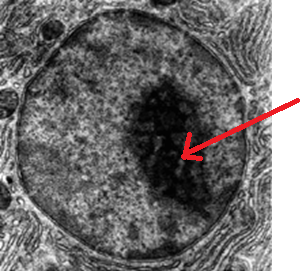 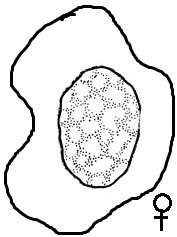 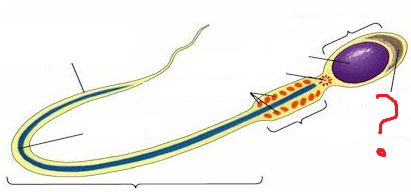 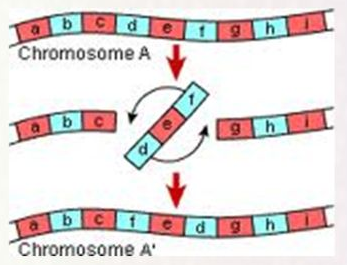 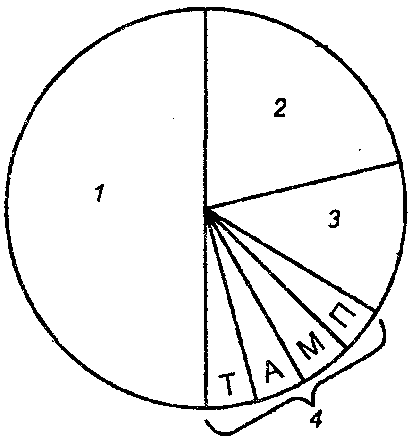 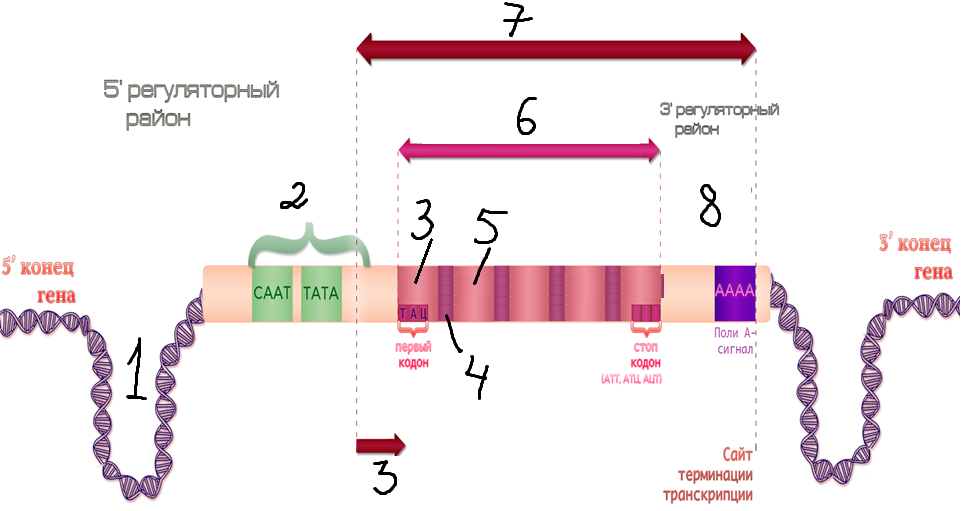 